Lampiran A.1. Formulir Pengajuan Hibah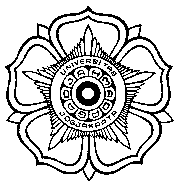 UNIVERSITAS GADJAH MADAFAKULTAS ILMU SOSIAL DAN ILMU POLITIKFORMULIR PENGAJUAN HIBAH PENELITIAN KELOMPOK MAHASISWA UNTUK PERSIAPAN PEKAN KREATIVITAS MAHASISWA (PKM) TAHUN 2023Nama-nama yang bertandatangan di bawah ini:Bermaksud untuk mengusulkan Hibah Kelompok Mahasiswa untuk Persiapan PKM yang berjudul:“JUDUL“Adapun usulan hibah ini dibimbing oleh:Sebagai bahan pertimbangan, apabila proposal kami memenangkan hibah ini, maka:Kami bersedia melaksanakan tugas sebagai Ketua/Anggota Tim secara aktif; danKami bersedia untuk menerima konsekuensi dan tanggung jawab sesuai dengan yang tercantum dalam kontrak.Dibuat di 	:Pada tanggal	:Yang Membuat Pernyataan,Lampiran A.2. Proposal HibahPROPOSAL HIBAH PENELITIAN KELOMPOK MAHASISWA UNTUK PERSIAPAN PEKAN KREATIVITAS MAHASISWA (PKM)TAHUN 2024JUDULTuliskan judul dari proposal penelitian Anda pada bagian ini. NAMA-NAMA KETUA DAN ANGGOTA TIM PENGUSULRINGKASAN (maksimal 250 kata)Kemukakan masalah atau kesenjangan yang akan diatasi, tujuan jangka panjang, target khusus yang ingin dicapai dan metode yang akan dipakai dalam pencapaian tujuan tersebut. Ringkasan harus mampu menguraikan secara cermat dan singkat tentang rencana kegiatan yang diusulkan. LATAR BELAKANG (maksimal 500 kata)Uraikan latar belakang dan permasalahan yang akan diteliti, tujuan, dan urgensi penelitian. Pada bagian ini juga dijelaskan temuan apa yang ditargetkan serta kontribusinya terhadap ilmu pengetahuan. RUMUSAN MASALAH (maksimal 100 kata)Uraikan pertanyaan penelitian yang diangkat dalam penelitian ini. TUJUAN DAN MANFAAT (maksimal 150 kata)Uraikan kontribusi manuskrip/ artikel bagi pengembangan literatur akademik dalam topik terkait dan tujuan penelitian ini.TINJAUAN PUSTAKA (maksimal 500 kata)Kemukakan state of the art dalam bidang yang diteliti dengan menggunakan pustaka yang relevan dan terkini yang mengutamakan hasil penelitian pada jurnal ilmiah. Jika ada, tuliskan studi pendahuluan yang telah dilaksanakan dan hasil yang sudah dicapai. KERANGKA TEORI (maksimal 500 kata)Paparkan teori-teori yang digunakan dan bagaimana menggunakan teori-teori tersebut dalam penelitian ini. METODE PENELITIAN (maksimal 300 kata)Lengkapi dengan alur penelitian yang menggambarkan hal yang akan dikerjakan selama periode penelitian, termasuk di dalamnya penjelasan tentang pendekatan dan metode yang akan digunakan dalam penelitian. BENTUK KOLABORASI ANTAR DISIPLIN ILMU (maksimal 150 kata)Jelaskan bentuk kolaborasi antar anggota tim yang berasal dari disiplin ilmu yang berbeda secara rinci dan jelas, khususnya terkait kontribusi dari para pihak dalam penelitian ini.AKTIVITASRENCANA LUARAN (OUTPUT)Luaran dari kegiatan ini berupa draft proposal PKM dengan rincian sebagai berikut:RENCANA ANGGARAN BIAYA (RAB)Tuliskan Rencana Anggaran Biaya (RAB) sesuai ketentuan yang berlaku. DAFTAR PUSTAKA Teknik penulisan daftar pustaka merujuk pada teknik penulisan APA style. Lampiran A.3. Daftar Riwayat Hidup (Curicculum Vitae/ CV)Daftar Riwayat HidupRiwayat Penelitian Tahun 2021-2022:Riwayat Publikasi Tahun 2021-2022:Riwayat Pengabdian kepada Masyarakat Tahun 2021-2022:1Nama Lengkap:Nomor KTP:Tempat & Tanggal Lahir:NIM:Asal Departemen:Nomor HP (WA):Email UGM:Alamat Rumah:Selanjutnya sebagai KETUA TIM PENGUSUL.Selanjutnya sebagai KETUA TIM PENGUSUL.Selanjutnya sebagai KETUA TIM PENGUSUL.2Nama Lengkap:Nomor KTP:Tempat & Tanggal Lahir:NIM:Asal Departemen:Nomor HP (WA):Email UGM:Alamat Rumah:Selanjutnya sebagai ANGGOTA TIM PENGUSUL.Selanjutnya sebagai ANGGOTA TIM PENGUSUL.Selanjutnya sebagai ANGGOTA TIM PENGUSUL.3Nama Lengkap:Nomor KTP:Tempat & Tanggal Lahir:NIM:Asal Departemen:Nomor HP (WA):Email UGM:Alamat Rumah:Selanjutnya sebagai ANGGOTA TIM PENGUSUL.Selanjutnya sebagai ANGGOTA TIM PENGUSUL.Selanjutnya sebagai ANGGOTA TIM PENGUSUL.Nama Lengkap:Tempat & Tanggal Lahir:NIP/ NIU:Asal Departemen:Nomor HP (WA):Email UGM:Anggota Tim:Anggota Tim:(                                    )                           (                            )                            (                            )                            Ketua Tim:Ketua Tim:(                                    )(                                    )MengetahuiDosen PembimbingMengetahuiDosen Pembimbing(                                       )                            (                                       )                            NoNamaAsal DepartemenPosisi dalam Tim1.Ketua Tim2.Anggota Tim3.Anggota TimdstAnggota TimNoAktivitasWaktu PelaksanaanWaktu PelaksanaanWaktu PelaksanaanWaktu PelaksanaanWaktu PelaksanaanWaktu PelaksanaanWaktu PelaksanaanWaktu PelaksanaanNoAktivitasMarAprMeiJunJulAguSepOkt12…dstJudul Proposal PKM:Kategori PKM:Nama LengkapEmail UGMEmail Aktif Lainnya (selain email UGM)NoTahunJudulMetodeInstansi/ Lembaga12…dstNoTahunJudulJenis(Jurnal/Buku/ Prosiding/dll)Penerbit12…dstNoTahunJudulLokasiPenerima Manfaat12…dst